2018 Magnolia Bulldogs 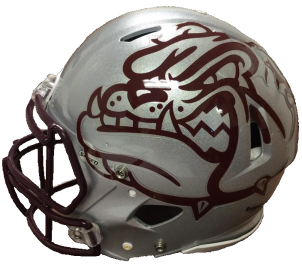 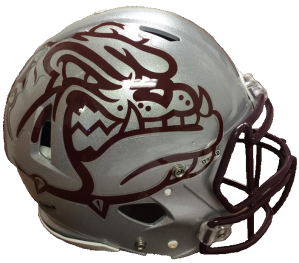 7th-9th Football CampJuly 30-August 1st  For incoming 7th Graders – 9th Graders9:30AM -12:30PMCost is $60 Camp Location MHS Bulldog StadiumPlease Register and Pay online @www.magnoliaisd.orgEquipment Needed: T-shirt, Shorts, Tennis shoes, and CleatsContact us at (281)-356-3572 EXT: 7048 or sdoty@magnoliaisd.org